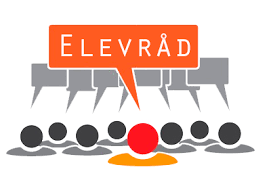 ELEVRÅDET VED HÅNES SKOLE SKOLEÅRET 22 - 23INNKALLING ELEVRÅDSMØTE onsdag 04.01.23 på musikkromMøter våren 23Ønsker fra klassene.TemadagUtbedre crossløypaPort til bingenDrenering på banen.Fikse baner/lekestativMer elevaktivitet i timeneVakter raskt uteFordeling av baner våren 2023Kun den klassen som har banen har lov til å spille!Sak30 22/23MøteplanMøteplanen godkjentSak 31 22/23Baner – info til klasseneNy banfordeling deles ut.Gjelder fra i dag.Sak 32 22/23Fokus våren 23Ønsker VÅRSAMLING for 4. – 7. trinn i april.Elevrådet ønsker engelskdag våren 23.Ønsker system for rydding av søppel i skolegården. Marit lager en oversikt.Sak 33 22/23Eventuelt100 sekundersregelen gjelder på ronsene.Onsdag 4. januarOnsdag 25 januarOnsdag 08. februarOnsdag 01. marsOnsdag 15. marsOnsdag 29. marsOnsdag 12. aprilOnsdag 26. aprilOnsdag 26. aprilOnsdag 10. maiOnsdag 10. maiOnsdag 24. maiOnsdag 24. maiOnsdag 07. juniOnsdag 07. juni7. trinn6. trinn5. trinn4. trinnMandaglillegrusbingenstoregrusvolleyTirsdagstoregrusvolleybingenlillegrusOnsdagbingenlillegrusvolleystoregrusTorsdagvolleystoregruslillegrusbingenFredagbingenlillegrusvolleystoregrus